
1. J’écris les syllabes et les mots dictés.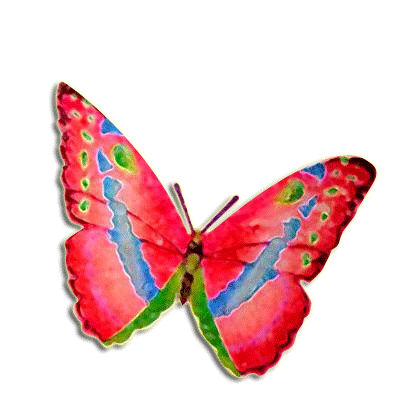 2. Je colle les images dans la bonne colonne.3. Je coche la bonne case où j’entends le son [p]. 4. Je complète avec les syllabes Séance 3Prénom ……………………………… date :…………………..………………………Lecture CP   Le son  « p »Compétence : Distinguer entre la lettre et le son qu’elle transcrit ; connaître les correspondances entre les lettres et les sons dans les graphies simples et complexes.12345678910 pa  popipupe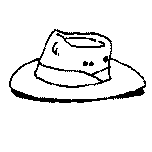 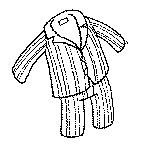 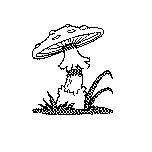 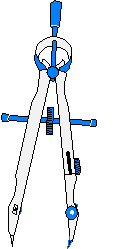 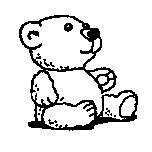 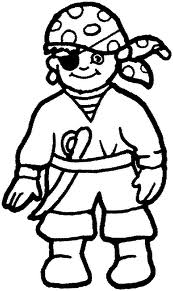 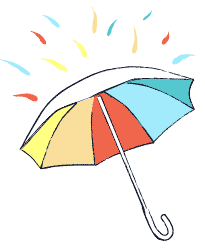 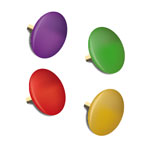 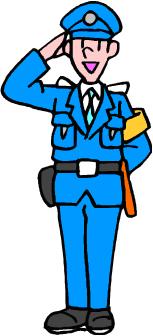 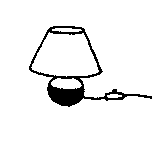 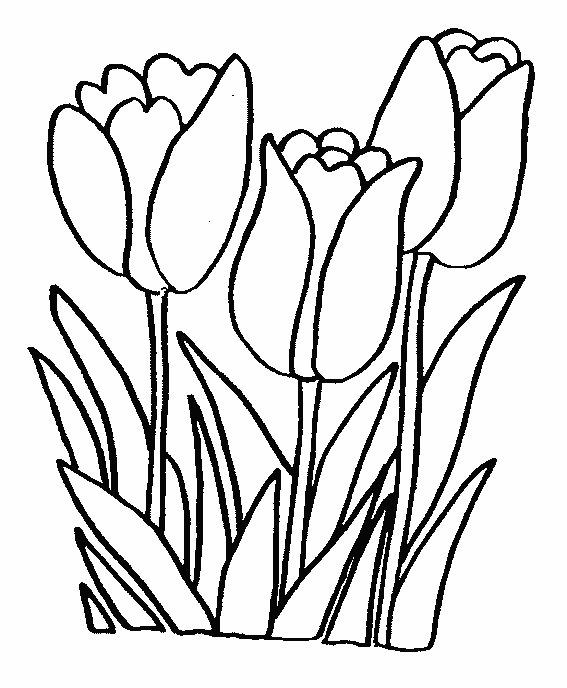 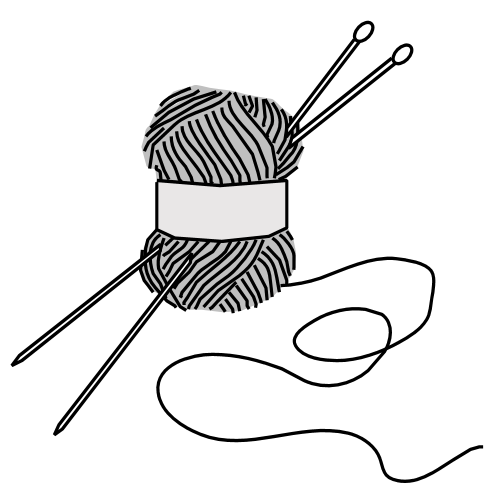 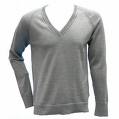 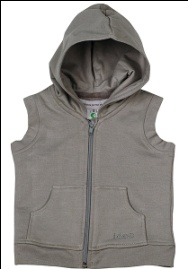 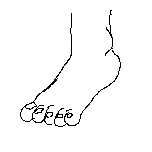 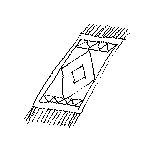 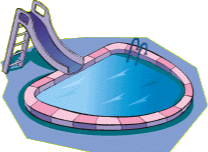 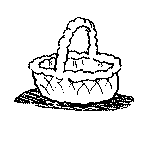 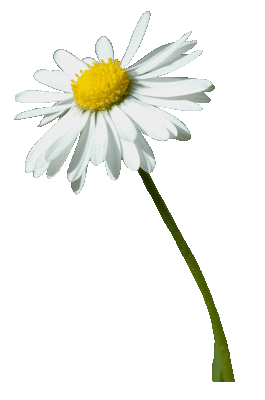 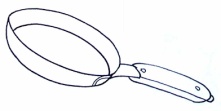 